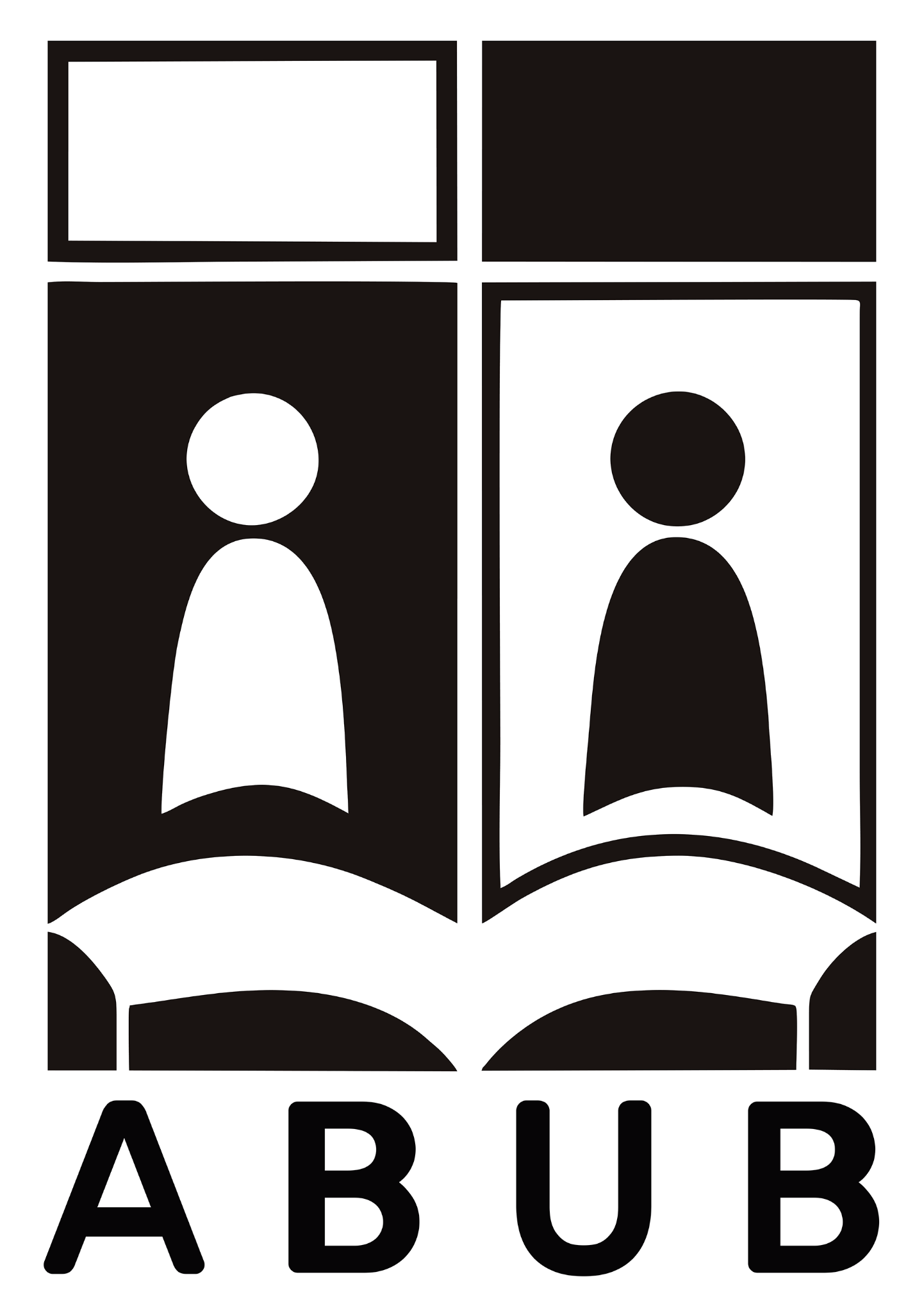 ALIANÇA BÍBLICA UNIVERSITÁRIA DO BRASILEDITAL DE CONTRATAÇÃO - COMUNICAÇÃO                                         FORMULÁRIO DE INSCRIÇÃODados pessoais básicos:Nome: Data de nascimento:Cidade que reside:Celular com DDD: E-mail:Formação educacional:Graduação/Instituição:Pós-graduação/Instituição: Quais outros cursos você já fez? (ex: cursos livres na área de comunicação, idiomas, música, informática etc.)Experiência profissional:Conte como você faz gestão de equipe e de atividades.Fale sobre suas habilidades e competências.Descreva sua experiência com home office.Aponte ao menos três pontos fortes e três pontos que precisa melhorar.Saúde:Como você descreveria seu estado atual de saúde física e emocional? Como você cuida da sua saúde?Você já fez ou faz uso de medicamento contínuo? Por qual motivo? Incluir detalhes que você considere relevantes.Você já fez ou faz acompanhamento psicológico, ou recebeu aconselhamento regular de um pastor ou conselheiro profissional? Incluir detalhes que você considere relevantes.Interesses: Você pratica algum esporte ou atividade física? Qual?Como você costuma utilizar seu tempo livre? O que você leu nos últimos dois anos? Experiência cristã:Descreva como e por que você se tornou cristã(o).Qual é a igreja que você frequenta?Em quais ministérios ou departamentos internos você já serviu em sua igreja e por quanto tempo?Por favor, descreva sua experiência atuando nas áreas de:a) Evangelização: b) Aconselhamento: c) Ensino e liderança de pessoas ou grupos:d) Ação social/voluntariado:e) Comunicação/mídia: Quais pessoas, atividades e eventos têm sido mais influentes no desenvolvimento da sua vida e formação espiritual?Experiência estudantil e conhecimento da ABUB:Como e quando você conheceu a ABUB? O que te chamou a atenção nesse movimento?Que envolvimento você teve no grupo local de ABS/ABU/ABP, em atividades regionais e nacionais da ABUB?Entre os objetivos da ABUB, quais você considera os mais importantes?Grupos de ABS/ABU são liderados por estudantes. Descreva quais são as vantagens e desvantagens desse modelo de liderança. A partir da sua resposta acima, como isso pode impactar a comunicação da ABUB?Por favor, diga, brevemente, por que você quer participar desta seleção.Compreensão da fé cristã:Em resposta às perguntas abaixo, favor expressar sua compreensão sobre três áreas importantes da fé cristã: Deus e sua Palavra, Jesus Cristo e sua morte, e o Espírito Santo e sua obra.Diga brevemente o que você acredita a respeito da Bíblia e o papel dela na vida e na missão cristã:Trace os pontos principais do seu entendimento sobre a morte de Cristo e o lugar dela na fé cristã:O que você crê a respeito do Espírito Santo?Você concorda com as Bases de Fé da ABUB? 		SIM (  )              NÃO (   )Favor afirmar e descrever detalhes de qualquer doutrina(s) que você gostaria de enfatizar além das Bases de Fé:Como você definiria a missão da ABUB?Há algum assunto teológico ou doutrinário atual sobre o qual você está se interessando especialmente?Habilidades e experiênciasAo longo de sua caminhada, como você desenvolveu habilidades que poderão ser aplicadas no cargo de assessoria de comunicação?Quais seus conhecimentos técnicos em áreas e softwares como de edição de imagens, design e vídeo? Inclua também outros que achar relevantes.Na área de comunicação há muitos enfoques possíveis, como design, texto e vídeo, com quais deles você se sente mais confortável e confiante?Observando a comunicação atual da ABUB, o que você repara? O que sugeriria? Se quiser, esta resposta pode estar alinhada ao seu exercício.Favor descrever quaisquer habilidades e/ou experiências que você ganhou que você considera relevantes à sua candidatura, ou mesmo qualquer outro fator relevante que você não teve a chance de incluir em outro lugar nesse formulário.ReferênciasFavor fornecer o nome e emails de três pessoas que estejam dispostas a serem referências para você no processo seletivo deste Edital e que, idealmente, te conheçam há pelo menos dois anos. Elas serão consultadas a fim de que ofereçam informações sobre você. Uma delas deve ser seu pastor ou um líder da sua igreja; outra, uma pessoa da ABUB; a terceira deve ser alguém de sua família (pai, mãe, irmão, cônjuge etc). Não incluir assessores da ABUB como referência. Escreva abaixo os nomes e e-mails. Declaração	Declaro estar ciente que, ao enviar este documento, estou cedendo meus dados à Aliança Bíblica Universitária do Brasil (ABUB) de acordo com seu Código de Conduta e sua Política de Privacidade, e que os dados serão tratados conforme expresso em seu Regimento Interno.Assinatura digital: [Se você vai submeter este formulário por email, por favor, assine fisicamente, com data, e digitalize esta declaração para nos enviar]. Como submeter seu formulário: Enviar por e-mail para: abub@abub.org.br com o título/assunto: Inscrição Edital Comunicação.Lembre-se de enviar junto: currículo profissional completo e exercício descrito no edital.